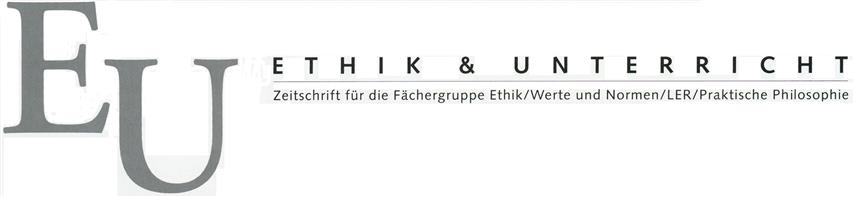 Becker, Daniel; Bittorf, Sarah; Huttel, Patrick; Patzer, Hanna, Verzicht. Einschränkung oder Chance?, EU, 28(2017), Heft 1, 27-33M6    Rollenkarten VerdienstunterschiedeM6    Rollenkarten VerdienstunterschiedeAlexandra UnterweiseBeruf: BankfilialleiterinEinkommen: 4000 € netto im MonatRalf WagnerBeruf: MaurerEinkommen: 15600€ netto im MonatMarthe MeierBeruf: RentnerinEinkommen: 500€ netto im MonatTobias SchmidtBeruf: SchülerEinkommen: 70€ Taschengeld im MonatBeruf: Christina WegeRealschullehrerinEinkommen: 2.200 € netto im MonatPascal Remie
Beruf: PräsidentEinkommen: 15.000 € netto im MonatAlexandra UnterweiseBeruf: BankfilialleiterinEinkommen: 4000 € netto im MonatRalf WagnerBeruf: MaurerEinkommen: 1560 € netto im MonatMarthe MeierBeruf: RentnerinEinkommen: 500€ netto im MonatTobias SchmidtBeruf: SchülerEinkommen: 70€ Taschengeld im MonatBeruf: Christina WegeRealschullehrerinEinkommen: 2.200 € netto im MonatPascal Remie
Beruf: PräsidentEinkommen: 15.000 € netto im Monat